JOANNE 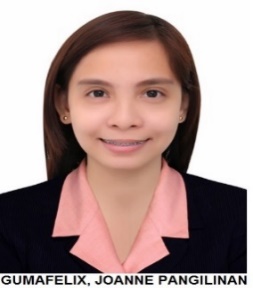 C/o-Phone no: +971501685421Email: joanne.345037@2freemail.com OBJECTIVE Desire the position of Staff Nurse in a competitive facility where my vast experience and skills will be utilized in determining the psychosocial, biophysical, self-care and learning requirements of the patients, and families to create, implement, and evaluate the plan of care.PERSONAL DATADate of birth:			March 04,1991Place of birth:			Bulacan, PhilippinesGender:				FemaleCivil Status:			SingleHeight:				5’0Weight:				46kgsReligion:				Roman CatholicEDUCATION/Qualification	Qualification Attained		Bachelor of Science in Nursing	Date Course Completed		March 31, 2011	Name of Institute			General Santos Doctors’ Medical School Foundation, Inc.High School/ Secondary Education	Completion Date			April 2, 2007	Name of Institute			Irineo L. Santiago National High School of Metro DadiangasWORK HISTORYSenior Nurse, General Santos Doctors’ HospitalDuration: June 2015-September 2015Company Industry: Private Tertiary HospitalLocation: PhilippinesDescription of unit: 1 Nurse: 8 Patients		   1 Ward: 15-20 bedsStaff Nurse, General Santos Doctors’ HospitalDuration: January 2013-June 2015Company Industry: Private Tertiary HospitalLocation: PhilippinesDescription of unit: 1 Nurse: 8 Patients		   1 Ward: 27-30 bedsNurse Trainee, General Santos Doctors’ HospitalDuration: October 2012-December 2012Company Industry: Private Tertiary HospitalLocation: PhilippinesDescription of unit: 1 Nurse: 8 Patients		   1 Ward: 27-30 bedsReliever-Medical Records Clerk Analyst, General Santos Doctors’ HospitalDuration: March 2012-October 2012Company Industry: Private Tertiary HospitalLocation: PhilippinesSKILLSHighly skilled in assessing, planning, implementing, documenting, coordinating, and managing patient care in keeping with facility protocols.Thorough understanding of assessing patients to recognize suitable nursing interventionsTrack record of communicating and collaborating with patients, families, physicians and other health care professionals in achieving quality in patient care.Well-versed in administering medications and treatments as prescribed by a physician.Able to handle emergency situations in an opportune and safe manner.Particularly effective in assisting physicians and health care professionals during medical procedures.Special talent for delegating appropriate assignments to co-workers.Able to make the most leadership skills to efficiently direct other nursing staff.Proven team-building abilities to create a consistent and productive environment.In- deep knowledge of medical terms, with good insight of surgical and laboratory processes.CASES HANDLEDDiabetes Mellitus				Myocardial Infection			Diarrhea Hyperthyroid/hypothyroid			Amoebiasis				Bronchitis Typhoid fever				Dengue Fever				PneumoniaIdiopathic Thrombocytopenic Purpura	Bronchial Asthma				Pulmonary TuberculosisAcute Respiratory tract Infection		Congestive Heart Failure			HypertensionChronic Obstructive Pulmonary Disease	Renal failure				Cancer PatientElectrolyte imbalance			Sepsis					Cerebrovascular Accident Renal and Ureteric Stone 			Inguinal Hernia				Allergic reactionGerman measles				Herpes Zoster				VaricellaChronic Kidney Disease			Pancreatitis				GastritisGestational Diabetes			Anemia					Spinal cord injuryPost-operative patientsAppendectomy				Exploratory Laparotomy			Chest tube ThoracostomyTAHBSO					Below/above knee amputation		Cesarean SectionDilatation and Curettage			Cholecystectomy				Thyroidectomy Mastectomy				ORIF and closed reduction			LithotripsyDebridement for burn patients		Craniectomy 				TracheostomyERCP					Central Venous Catheter			IJ CatheterAV Fistula/Graft				Colostomy/Ostomy			LaryngoscopyEQUIPMENT HANDLEDNebulizerSuction machineCardiac monitor Thermometer Pulse oximeter Digital SphygmomanometerFetal DopplerECG machineDefibrillator Infusion Pump Bili lightGlucometerLICENSE DETAILSComplete address of Licensing Body		PRC Davao City, PhilippineProfessional Status 				Registered NurseRegistration Date 					September 15, 2011Expiry Date 					March 04, 2020SEMINARS/TRAININGSBasic Life Support- BLS for Health Care Providers Course (American Heart Association), Health Force Training Center Inc., Davao City, PHAugust 06, 2016Identifying and Reporting Child Abuse and Maltreatment in New York (American Nurses Credentialing Center’s Commission on Accreditation), continuingEDUCATION.com, McLean, VAFebruary 27, 2015NY Mandated Infection Control for Healthcare Professionals (American Nurses Credentialing Center’s Commission on Accreditation), continuingEDUCATION.com, McLean, VAFebruary 27, 2015Seminar on Neuro Psychiatric Rating Scales in Clinical Practice, General Santos Doctors’ Hospital, Function Room, General Santos City, PHFebruary 12, 2015Hospital Emergency and Disaster Preparedness and Management Training-Seminar 2015, Function Room, 4/F GSDH – Medical Suites, General Santos City, PHJuly 10, 2015Breastfeeding and Lactation Management Seminar, General Santos Doctors’ Hospital, Function Room, General Santos City, PHNovember 21, 2012Improving Diabetic Care for Hospitalized Patients, General Santos Doctors’ Hospital, Function Room, General Santos City, PHNovember 08, 2012Three-Day Basic IV Therapy Training, Mindanao Medical Center, Inc. Conference Hall, General Santos City, PHOctober 6-8, 2011Awareness Program in Human Immunodeficiency Virus in GenSan, Liveway Park, Queenies Love Village, General Santos City, PHMarch 02, 2011Basic Life Support- Cardiopulmonary Resuscitation for Community (Philippine National Red Cross), General Santos Doctors’ Medical School Foundation, Inc. GSC, PHSeptember 27-29, 2010Standard First Aid Training (Philippine National Red Cross), General Santos Doctors’ Medical School Foundation, Inc. GSC, PHJanuary 7-9, 2010Blood Transfusion Therapy, Notre Dame of Dadiangas University, GSC, PHSeptember 22, 2010Seminar-Workshop on Mental Health Nursing, New Day Recovery Center Compound, Davao City, PHJuly 05, 2010LANGUAGE SPOKENLanguage				 Proficiency Level (5=Excellent; 1=Poor) Tagalog 						5 English 						4 Bisaya 						4 Hiligaynon					3